Venue Quote Request 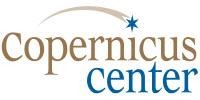 For FAQ’s ► Click HereFull Name:      Email:   		Company, Organization, or Group Name:  Phone:     Best time to call:   Please “X” the option that best describes your event: Concert or Performance Meeting or Conference or Seminar Private Party: Wedding, Birthday, etc Other DATE    1st Choice:    2nd Choice:          TIME                           			Pre event Set-up & Break-down (load in / load out), If needed:     Start time:      Total Event Hours:       VENUE CHOICE  	(Select all needed)   Theater   Lobby   Annex   King’s Hall   Classroom C   Classroom DWill food be at your event?        Yes       NoIs this event open to the PUBLIC?    Yes       NoHow did you hear about us?   Any Message &/or More Details?  Return this completed form to:  Events@CopernicusCenter.orgSubject Line:  Quote RequestFor THEATER Events → Sent to:  Office@CopernicusCenter.org